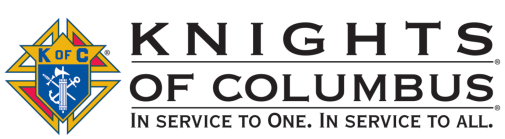 Council #6353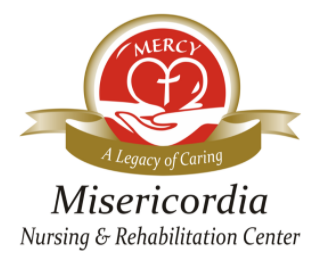 Friday, June 9, 2023			Rain or Shine		10:30-12:00pm:	RegistrationHeritage Hills Golf Resort					11:00-12:15pm:	Driving Range and Lunch2700 Mt Rose Ave - York PA 17402					   12:30:	Shotgun Start4 Person Scramble Format					Dinner and Prizes immediately following playPrice: $95/person; includes 18 holes, cart, lunch, dinner, beverages	SIGN UP EARLY TO ASSURE A SPOT!			           Sponsorships Available===============================================================================================================Mail this form with check(s) made payable to “Knights of Columbus #6353.” Mail to:Knights of Columbus - Attn: Golf Tournament2935 Kingston Rd - York, Pennsylvania 17402 INDIVIDUAL REGISTRATIONGROUP REGISTRATIONSPONSORSHIP – For more info call (717) 487-0234 For additional tournament information or sponsorship opportunities, please email jkgman@yahoo.com or call (717) 487-0234.Knights of Columbus 7th Annual Charity Golf Tournament2023 Current List of SponsorsPRESENTING SPONSORBellomo & Associates, LLCDIAMOND SPONSORSCountry Meadows Retirement CommunitiesRT1 ServicesProvidence Place Senior LivingHILTZ Propane Systems, Inc.GOLD SPONSORSThe Lancaster Group, LLCGrane Hospice CareResCare, Inc.RLPS ArchitectsSt. Rose of Lima Columbiettes Auxiliary #10870Swag SponsorsGunn-Mowery, LLC-Swag-Ball Repair Tool/TeesHanger Clinic-Swag-Golf TowelsSILVER SPONSORSBrightStar CareTEE/GREEN SPONSORSVital Healthcare Solutions, LLCVisiting AngelsSenior Commons at Powder MillRKL LLPSmith Wealth Advisory Group of Janney Montgomery ScottWagman ConstructionYork Catholic Middle & High SchoolMinnich’s PharmacyThe GroundsmasterGriffith, Lerman, Lutz & ScheibInch & Company Real Estate-Agent Jennifer KiblerMemorial White Rose HospiceLUNCH SPONSORJersey Mike’s SubsBEVERAGE SPONSORSPONSORSHIP OPPORTUNITIESPresenting$3,500-Only1-SponsorDiamond$1,200UnlimitedGold$750UnlimitedSilver$500UnlimitedTee/Green$300UnlimitedRegistration, green fees, golfcart, lunch & dinner4 golfers4 golfers2 golfers1 golferExclusive sponsor with recognition on event Cart CardsLogoExclusive sponsor with recognition on venue bannerLogoOpportunity to place information into the gift bagsXXAcknowledgement during dinner programXXXXXRecognition on registration formXXXXXRecognition on a tee sign placed on a teeboxLogoLogoLogoNameNameAcknowledgement on Misericordia websiteLogoLogoNameNameNameRecognition on Welcome Banner at registrationLogoNameNameNameNameRecognition on golf outing Cart CardsLogoNameNameNameName